أوراق عمل كيمياء الصف الثاني الثانوي ===============================================================اختر الإجابة الصحيحة مما بين الأقواس  :-1- من أمثلة الإشعاع الكهرومغناطيسي ..........................  .  الميكروويف                         الأشعة السينية                موجات الراديو  والتلفاز                            جميع ماسبق ---------------------------------------------------------------------------------------------------------------------------------------------2- سعة الموجة ..................... الطول الموجي . تزداد بزيادة                        تقل بقلة                           تزداد بقلة                                           لا تتوقف أصلا على---------------------------------------------------------------------------------------------------------------------------------------------3- تردد الضوء ...................................أقل تردد الضوء المرئي .  البنفسجي                         الأخضر                                 الأحمر                                               الأزرق ---------------------------------------------------------------------------------------------------------------------------------------------4- فشل النموذج الموجي في تفسير ظاهرة .............................الحيود                            الانعكاس                                 الانكسار                                   الكهروضوئية ---------------------------------------------------------------------------------------------------------------------------------------------5- الطاقة المنبعثة من الأجسام الساخنة تتناسب طرديا مع .................................. الطول الموجي                   التردد                                    السعة                                           السرعة ----------------------------------------------------------------------------------------------------------------------------------------------6- الصفة المميزة للتعرف على العنصر ............................... طيف الانبعاث                   طيف الامتصاص                           لونه                                          حجمه ----------------------------------------------------------------------------------------------------------------------------------------------7- عدد الكم المحدد للحجم النسبي وطاقة المستويات  ................................. الرئيسي                              المجالي                            المغناطيسي                               المغزلي ----------------------------------------------------------------------------------------------------------------------------------------------8- سلاسل الضوء الصادرة عند عودة الإلكترون لمستوى الطاقة الرئيسي    n= 2 ....................................  براكيت                          ليمان                                       بالمر                                       باشن ----------------------------------------------------------------------------------------------------------------------------------------------9- السلاسل الضوئية الغير مرئية الفوق بنفسجية ......................................... ماكسويل                           ليمان                                      بالمر                                         باشن ----------------------------------------------------------------------------------------------------------------------------------------------10- مستويات الطاقة الفرعية S  جميعها ................................ تتكون من فصين                  لها أشكال معقدة الأبعاد                          كروية الشكل                          كمثري الشكل 11- مجموع المستويات الفرعية في المستوى الرئيسي الثاني ...................................... 1                                      4                                  9                                                16  ----------------------------------------------------------------------------------------------------------------------------------------------12- عدد المستويات الفرعية في المستوى الثانوي  d   ................................. 1                                   3                                        5                                                 7----------------------------------------------------------------------------------------------------------------------------------------------13-  في نموذج لويس النقطي للتوزيع الإلكتروني تمثل بإلكترونات ......................... مستويات الطاقة الداخلي               التكافؤ                               القريبة من النواة                            الأقل طاقة ----------------------------------------------------------------------------------------------------------------------------------------------14- المستوى الفرعي  4S  أقل طاقة من المستوى الفرعي .................................   3S                             3P                                    3d                                    لا توجد إجابة صحيحة ----------------------------------------------------------------------------------------------------------------------------------------------15- كل مستوى فرعي  لا يستطيع احتواء أكثر من .......................................... إلكترون واحد                               إلكترونين                                        ثلاثة إلكترونات                  ست إلكترونات================================================================================= عبر بمصطلح علمي عن العبارات العلمية الكيميائية التالية :- 1-شكل من اشكال الطاقة يسلك سلوك الموجات في الفضاء .                                           {                  }----------------------------------------------------------------------------------------------------------------------------------------------2- الإلكترون يشغل مستويات الطاقة المنخفضة أولا ثم مستويات الطاقة الأعلى .                       {                  }----------------------------------------------------------------------------------------------------------------------------------------------3- عدد إلكترونات المستوى الفرعي الواحد لا تزيد عن إلكترونين ويدور كل منهما حول نفسه باتجاه معاكس للأخر . {           }  ----------------------------------------------------------------------------------------------------------------------------------------------4- الإلكترونات تتوزع في  المستويات الطاقة الفرعية المتساوية فرادى أولا قبل أن تتزدوج .             {               }             ----------------------------------------------------------------------------------------------------------------------------------------------5- أقصر مسافة بين قمتين متتاليتين أو قاعين متتاليين .                                           {                   }----------------------------------------------------------------------------------------------------------------------------------------------6- عدد الموجات التي تعبر نقطة محددة خلال ثانية .                                {                        }----------------------------------------------------------------------------------------------------------------------------------------------7- مقدار ارتفاع القمة أو انخفاض القاع .                                                   {                    }----------------------------------------------------------------------------------------------------------------------------------------------8- سلسلة الموجات المتصلة التي تسير بسرعة الضوء مختلفة التردد والطول الموجي .    {                  }----------------------------------------------------------------------------------------------------------------------------------------------9-  اقل كمية من الطاقة يمكن أن تكتسبها الذرة أو تفقدها .                                   {                 }      ----------------------------------------------------------------------------------------------------------------------------------------------10- انبعاث الإلكترونات من سطح الفلز عند سقوط ضوء بتردد معين عليه .                 {                    }----------------------------------------------------------------------------------------------------------------------------------------------11- جسيم لا كتلة له يحمل كما من الطاقة .                                    {                        }--------------------------------------------------------------------------------------------------------------------------------------------12- مجموعة من ترددات الموجات الصادرة عن ذرات العنصر .                     {                      }----------------------------------------------------------------------------------------------------------------------------------------------13- من المستحيل تحديد سرعة الإلكترون ومكانه بدقة في نفس الوقت .           {                       }=================================================================================حل المسائل التالية :- علما بأن سرعة الضوء  C =  3x108 m/s1- تستخدم موجات الميكروويف في تسخين الطعام ونقل المعلومات فما الطول الموجي لموجات الميكروويف ترددها 3.44x10 9  Hz  .----------------------------------------------------------------------------------------------------------------------------------------------2- ما طاقة الفوتون الجزء البنفسجي لضوء الشمس إذا كان تردده  7.230x10 14  s  -1 .================================================================================= قم بالتوزيع الإلكتروني لذرات العناصر التالية بحسب الطريقة الموضحة أمام كل عنصر .  1-     11  Na    بطريقة الترميز الإلكتروني 2- 8   O      بطريقة رسم المربعات 3-  17  Cl     بطريقة التمثيل النقطي ================================================================================ ما المقصود :- الطبيعة المزدوجة  للضوء  .ضع علامة (√) أمام العبارة الصحيحة وعلامة (×) أمام العبارة الخاطئة  فيما يأتي :-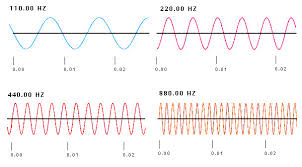 1-  الموجة العليا ذات تردد منخفض والموجة السفلى ذات تردد عال في الشكل 1 .   {     }2- الالكترونات جسيمات لها بعض خصائص الموجات . (      )3- التوزيع الإلكتروني المقابل لعنصر الكربون 6C  ﻿بطريقة التمثيل النقطي 		C {     }4- نموذج بور الذري عن طيف الانبعاث لذرة النيتروجين .    {     }5- إلكترونات الذرة في أدنى طاقة تمثل حالة الإثارة .     {     }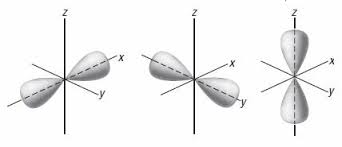 6-  الشكل 3 المقابل يمثل المجال الفرعي ( P).{     }7- مستوى فرعي 3P4  توزيعه الإلكتروني كما بالشكل 4 المقابل .{     }8- علاقة الطول الموجي بالتردد علاقة عكسية .       {     }9- الشكل 5 المقابل يثبت أن الضوء الأبيض بسيط وليس مركب 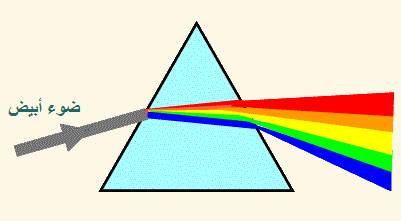 {     }10- الشكل 6 المقابل يمثل ظاهرة التأثير الكهروضوئي 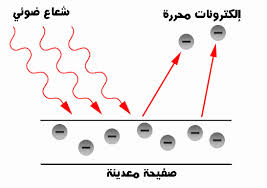 {     }انتهت أوراق العمل الفصل الأول